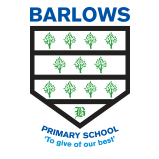 Term Dates 2024-2025AUTUMN TERM 2024AUTUMN TERM 2024DATEEVENTMonday 2nd  September 2024INSET Day – School closed to pupilsTuesday 3rd September 2024Pupils return to schoolThursday 24th October 2024Last Day for PupilsFriday 25th October 2024INSET Day – School closed to pupilsMonday 28th October 2024 – Friday 1st November 2024Half-TermMonday 4th November 2024Pupils return to schoolThursday 19th December 2024Last Day for Pupils – End of TermFriday 20th December 2024INSET Day – School closed to pupilsMonday 23rd December 2024 – Friday 3rd January 2025Christmas HolidayNotes:Total number of pupil days = 72Total number of staff days = 75Notes:Total number of pupil days = 72Total number of staff days = 75SPRING TERM 2025SPRING TERM 2025DATEEVENTMonday 6th January 2025Pupils return to schoolFriday 14th February 2025Last Day for PupilsMonday 17th February 2025 – Friday 21st February 2025 Half-TermMonday 24th February 2025All Pupils Return to SchoolFriday 4th April 2025Last Day for PupilsMonday 7th April 2025 – Monday 21st April 2025Easter Holiday (including Bank Holiday)Notes:Total number of pupil days = 60Total number of staff days = 60Notes:Total number of pupil days = 60Total number of staff days = 60SUMMER TERM 2025SUMMER TERM 2025DATEEVENTTuesday 22nd April 2025All Pupils Return to SchoolMonday 5th May 2025May Day Bank Holiday – School ClosedTuesday 6th May 2025All Pupils Return to SchoolMonday 12th May 2025 – Thursday 15th May 2025Key Stage 2 SATsFriday 23rd May 2025Last Day for PupilsMonday 26th May – Friday 30th May 2025Half-TermMonday 2nd June 2025All Pupils Return to SchoolFriday 18th July 2025Final Day of the School Year for PupilsMonday 21st July 2025INSET Day – School closed to pupilsTuesday 22nd July 2025INSET Day – School closed to pupilsNotes:Total number of pupil days = 58Total number of staff days = 60Notes:Total number of pupil days = 58Total number of staff days = 60Total number of pupil days for the academic year = 190Total number of staff days for the academic year = 195